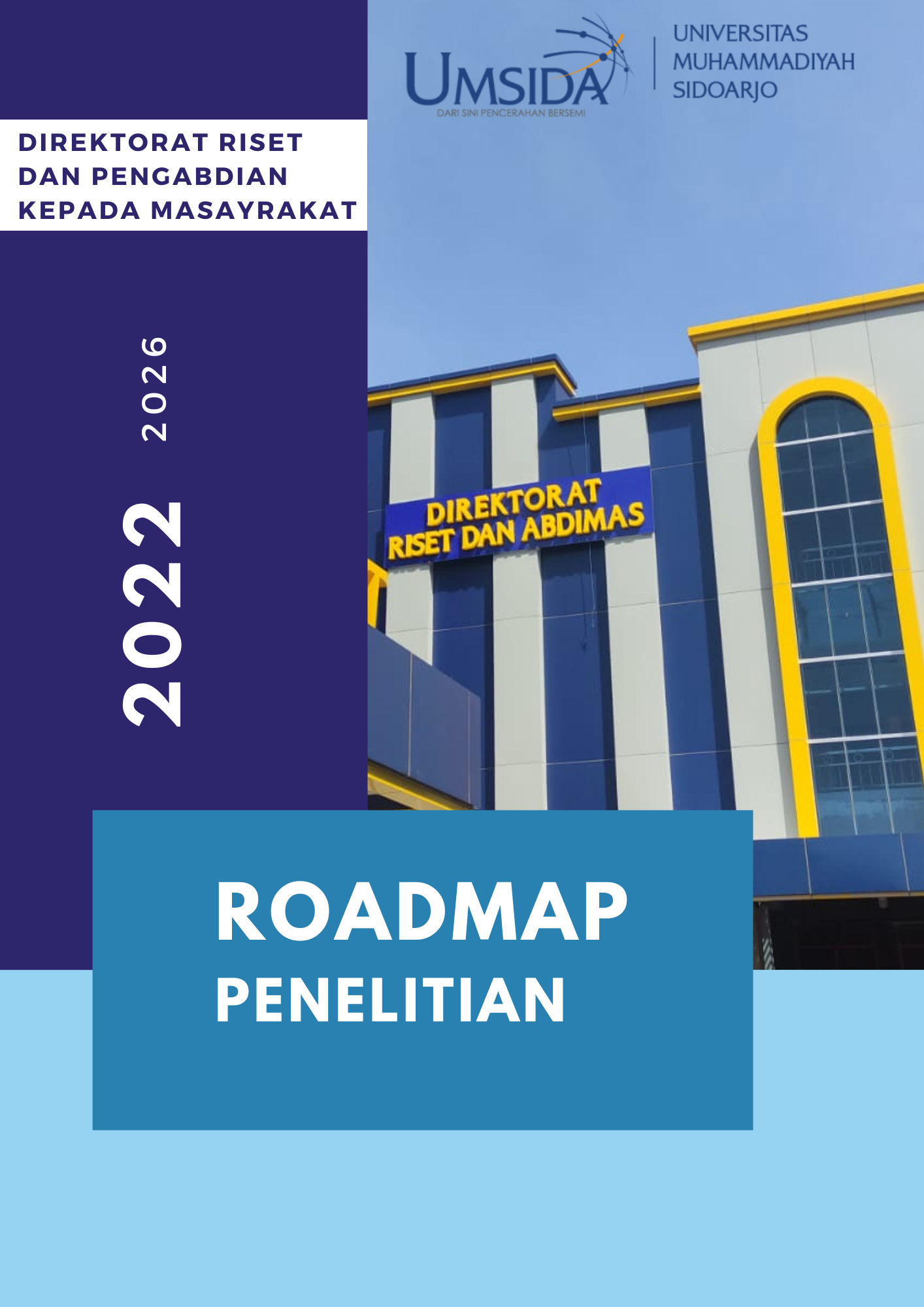 NASKAH ROADMAP PENELITIAN 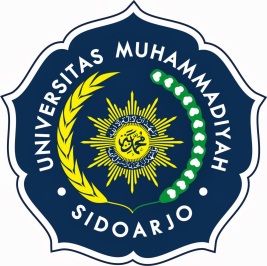 Disusun Oleh : Nama Dosen : Dr. Sigit Hermawan, SE., M.Si., CIQaR., CRP® NIDN	: 0003127501Program Studi AkuntansiFakultas Bisnis, Hukum, dan Ilmu SosialUniversitas Muhammadiyah Sidoarjo Tahun 2022ROADMAP DOSENNama		: Dr. Sigit Hermawan, SE., M.Si. CIQaR., CRP®NIDN		: 0003127501Prodi		: AkuntansiFakultas	: Fakultas Bisnis, Hukum, dan Ilmu SosialKajian Riset	: Intellectual Capital, Akuntansi Manajemen Strategis, dan Keperilakuan dalam Akuntansi Penjelasan Roadmap	: Keterkaitan Roadmap Riset dengan SDGs.Roadmap riset yang sesuai dengan SDGs adalah nomor 12, yaitu menjamin pola produksi dan konsumsi yang berkelanjutan. Target dari SDGs nomor 12 ini yang sesuai dengan roadmap adalah menjamin pemerintahan dan dunia usaha dalam pengelolaan sumber daya dan lingkungan yang berkelanjutan, terpadu dan transparan untuk mendukung pembangunan ekonomi yang inklusif dan pencapaian SDG’sRoadmap riset yang sesuai dengan SDGs adalah nomor 17,  yaitu memperkuat sarana pelaksanaan dan merevitalisasi kemitraan global untuk pembangunan berkelanjutan.Target dari SDGs nomor 12 ini yang sesuai dengan roadmap adalah 1) mereformasi peraturan internasional untuk mencapai pembangunan berkelanjutan; 2) tersedianya laporan keuangan yang cukup dari domestic maupun internasional termasuk kontribusi ODA terhadap pendapatan nasional sebanyak 0,7 persen untuk seluruh negara berpendapatan tinggiKeterkaitan Roadmap Riset dengan Roadmap Universitas.Gambar 1. Roadmap Penelitian DosenKeterkaitan Roadmap Riset dengan Bidang dan Tema Unggulan.Pengembangan Produktivitas Kinerja, Daya Saing dan Kesejahteraan ManusiaMengetahui,  								Sidoarjo, 12 September 2022	Ketua Program Studi Akuntansi								PenyusunWiwit Hariyanto, SE., M.Si							Dr. Sigit Hermawan, SE., M.Si., CIQaR., CRP®		NIDN. 											NIDN. 0003127501Menyetujui,Dekan FBHISWisnu Panggah Setiyono, SE., M.Si., Ph.D					   			         NIDN. Issu-Issu StrategisPemecahan MasalahTopik Riset yang DiperkuatDetail Topik Kajian KeilmuanKinerja Performan IndikatorSemakin menguatnya intangible assets untuk produktivitas kinerja, daya saing, dan kesejahteraan manusiaPengelolaan Intangible Assets dalam bentuk Intellectual CapitalIntellectual Capital Management (ICM), Integrasi ICM dengan topik riset lainnya. Comprehensive Intellectual Capital ManagementKnowledge ManagementInnovation ManagementIntegrasi CICM dengan social entrepreneurship, filantropi modern, syariah enterprise theory, enterprise risk management dan topik lainnyaProsiding Nasional
& InternasionalJurnal Nasional
TerakreditasiJurnal NasionalJurnal Internasional Berindeks ScopusBuku ajar BerISBNHaKINaskah KebijakanKelulusan Mahasiswa S1 & S2Semakin menguatnya intangible assets untuk produktivitas kinerja, daya saing, dan kesejahteraan manusiaEvaluasi Kinerja Berbasis Intellectual Capital dan Intellectual Capital Disclosure (ICD)Intellectual Capital dan Intellectual Capital Disclosure sebagai bentuk evaluasi kinerja bisnis dan kinerja keuangan.Evaluasi IC dengan VAICPengembangan VAICICD untuk berbagai jenis industri dan lembagaEvaluasi ICD melalui website lembaga / perusahaanProsiding Nasional
& InternasionalJurnal Nasional
TerakreditasiJurnal NasionalJurnal Internasional Berindeks ScopusBuku ajar BerISBNHaKINaskah KebijakanKelulusan Mahasiswa S1 & S2Semakin berkembangnya integrasi antara  akuntansi manajemen dengan manajemen strategi menjadi akuntansi manajemen strategi untuk kinerja dan daya saingPengembangan Strategic Management Accounting (SMA)Berbagai topik akuntansi manajemen yang diintegrasikan dengan manajemen strategiBalance Score CardSWOTJust In TimeIntellectual Capital ManagemetThe Resources Based TheoryProsiding Nasional
& InternasionalJurnal Nasional
TerakreditasiJurnal NasionalJurnal Internasional Berindeks ScopusBuku ajar BerISBNHaKINaskah KebijakanKelulusan Mahasiswa S1 & S2Aspek keperilakuan ada pada seluruh bidang ilmu akuntansi guna meningkatkan kesejahteraan manusiaEvaluasi pada seluruh bidang ilmu akuntansi dan mengaitkannya dengan aspek keperilakuanKeperilakuan akuntansi pada bidang perpajakan, audit, akuntansi sector publik, akuntansi manajemen, akuntansi keuangan, etika profesi, dan akuntansi syariahKeperilakuan dan Theory of Planned BehaviorKeperilakuan dan Teori AtribusiSelf EfficacyGoal OrientationSpending HabitsHealthy Life StyleSifat MachiavellianLove of MoneyKeperilakuan dan GenderPerilaku EtisProsiding Nasional
& InternasionalJurnal Nasional
TerakreditasiJurnal NasionalJurnal Internasional Berindeks ScopusBuku ajar BerISBNHaKINaskah KebijakanKelulusan Mahasiswa S1 & S2